Министерство образования и науки Российской Федерациифедеральное государственное бюджетное образовательное учреждениевысшего  образования«Курский государственный университет»Колледж  коммерции,  технологий  и  сервисаМетодические рекомендации по выполнению практической работыпо дисциплине «Физика»специальности 09.02.05 Прикладная информатика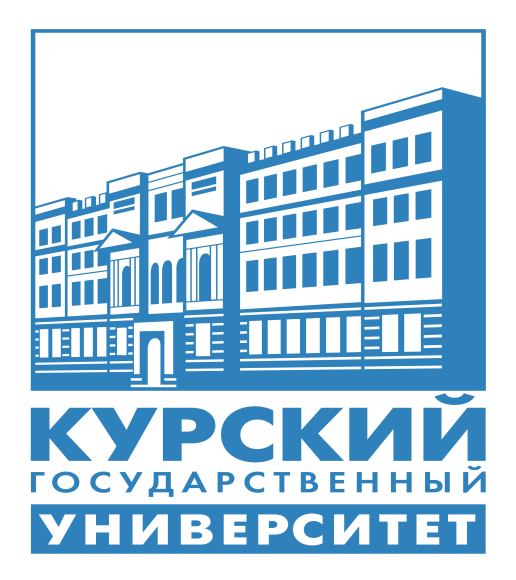                                                            Разработчик: Верютина Е.В.,                                                                преподаватель колледжа коммерции,                                                                технологий и сервиса ФГБОУ ВО                                                                 «Курский государственный                              университет»                                                              Курск 2016СОДЕРЖАНИЕ1.Общие положения 2. Методические рекомендации по оформлению  практической работы 3. Критерии оценки практической  работы 4.Задания для практической работы5. Список рекомендуемых источников 1.ОБЩИЕ ПОЛОЖЕНИЯ	В основе учебной дисциплины «Физика» лежит установка на формирование у обучаемых системы базовых понятий физики и представлений о современной физической картине мира, а также выработка умений применять физические знания как в профессиональной деятельности, так и для решения жизненных задач.		Физика имеет очень большое и всевозрастающее число междисциплинарных связей, причем на уровне как понятийного аппарата, так и инструментария.	Учебная дисциплина «Физика» создает универсальную базу для изучения общепрофессиональных и специальных дисциплин,закладывая фундамент для последующего обучения студентов.Методические рекомендации по выполнению практических работ составлены с учётом Обязательного минимума содержания основных образовательных программ и Требований к уровню подготовки выпускников средней школы (приказ Минобразования России от 05.03.2004 № 1089 «Об утверждении федерального компонента Государственных стандартов начального общего, основного общего и среднего (полного) общего образования»), в соответствии с требованиями ФГОС в части требований к минимуму содержания и уровню подготовки выпускников образовательных учреждений среднего профессионального образования. Целями выполнения практических работ являются: - более глубокое овладение знаниями; -приобретение обучающимися практического опыта по систематизации полученных знаний;- формирование умений осуществлять поиск, обобщать, анализировать необходимую информацию; - формирование умений самостоятельной работы; -контроль результатов обучения Практические работы разработаны в соответствие с рабочей программой. В зависимости от содержания они могут выполняться индивидуально или фронтально. Практические работы выполняются студентом самостоятельно на занятиях с применением полученных теоретических знаний, алгоритмов, а также с использованием необходимых пояснений, полученных от преподавателя при выполнении практической работы. При оценке практических работ учитывается характеристика основных видов деятельности обучающихся  по каждой теме. Отметка обучающемуся  выставляется  после  выполнения и оформления и зашиты работы.2. ОФОРМЛЕНИЕ ПРАКТИЧЕСКОЙ РАБОТЫОформляются практические работы в рабочих тетрадях. Практические работы нумеруются в соответствии с тематическим планированием. В тетради указывается на полях дата выполнения практической работы  и её цель.3. КРИТЕРИИ ОЦЕНКИ ПРАКТИЧЕСКОЙ РАБОТЫРабота  оценивается отметкой «5», если:работа выполнена полностью;в логических рассуждениях и обосновании решения выполнены основные виды деятельности, сформулированные в цели практической работы;в решении нет  ошибок (возможны некоторые  неточности, которые не является следствием незнания или непонимания учебного материала).Отметка «4» ставится в следующих случаях:работа выполнена полностью;    обоснования шагов решения недостаточны с точки зрения основных видов деятельности;допущены одна ошибка, или есть два – три недочёта в выкладках, рисунках, чертежах или графиках (если эти виды работ не являлись специальным объектом проверки). Отметка «3» ставится, если:выполнена половина работы;в логических рассуждениях и обосновании решения выполнены основные виды деятельности, сформулированные в цели практической работы;в решении нет  ошибок (возможны некоторые  неточности, которые не является следствием незнания или непонимания учебного материала).Отметка «2» ставится, если:выполнено менее половины работы.Отметки за практическую работу выставляются в журнал тем днём, когда проводилась практическая работа.4. ЗАДАНИЯ ДЛЯ ПРАКТИЧЕСКОЙ РАБОТЫПрактическая работа №1 Решение задач на определение кинематических характеристик прямолинейного и криволинейного движения точки.Практическая работа №2 Решение вариативных задач по теме «Движение тел под действием нескольких силПрактическая работа №3 Решение задач на применение законов сохранения механической энергии и импульсаПрактическая работа №4  Решение задач по теме «Основы МКТ»Практическая работа №5 Решение задач на применение законов постоянного токаПрактическая работа №6  Расчёт параметров электрического тока при различных соединенияхПрактическая работа №7 Определение направления вектора магнитной индукцииПрактическая работа №8 Решение задач по теме  «Переменный электрический ток»Практическая работа №9  Решение задач по теме «Электромагнитные колебания и волны»Практическая работа №10 Решение задач на тему «Радиоактивные превращения и закон радиоактивного распадаПрактическая работа №11 Вычисление энергии, высвобождающейся при термоядерной реакцииПрактическая работа №1 Решение задач на определение кинематических характеристик прямолинейного и криволинейного движения точки.Цель работы: научиться определять кинематические характеристики движения.Кинематические характеристики движенияТраектория - непрерывная линия, которую описывает движущееся тело (рассматриваемое как материальная точка) по отношению к выбранной системе отсчета.В зависимости от формы траектории движения: а) прямолинейное б) криволинейное, (частный случай – вращательное движение)Длина участка траектории, пройденной точкой за время t, называется длиной пути (путь) S. S – величина скалярная.Путь - расстояние пройденное телом (материальной точкой) вдоль траектории. Уравнение пути: S = f(t) S≥0; Радиус вектор это вектор, начало которого находится в начале координат выбранной системы отсчета, а конец в точке, характеризующей положение рассматриваемого тела в данный момент времени.Перемещение - вектор, соединяющий начальное и конечное положение тела. Он проведен от начальной точки к конечной.Скоростью движения - называют векторную физическую величину, характеризующую быстроту (стремительность) и направление движения.Средняя скорость – скорость движения точки усредненная в некотором интервале времени, определяется отношением перемещения ко времени, за которое это перемещение произошло.Мгновенная скорость - скорость в данный момент времени (в данной точке траектории). Мгновенная скорость равна отношению бесконечно малого перемещения к промежутку времени, в течение которого это перемещение произошло.Ускорение - физическая величина, характеризующая скорость (быстроту) изменения скоростиОтносительность движения. Скорость тела во второй системе отсчета равна геометрической сумме скорости тела в первой системе отсчетаи скорости первой системы отсчета относительно второй.Мякишев Г. Я. Физика. 10 класс: учеб. для общеобразоват. организаций с прил. на электрон. носителе: базовый уровень/ Г. Я. Мякишев, Б. Б. Буховцев, Н. Н. Сотский; под ред. Н. А. Парфентьевой. – М.: Просвещение, 2014. – 416с.: ил. – ( Классический курс).Задания для самостоятельной работыКонтрольные вопросы:Что изучает кинематика?Какое движение называется механическим?Относительность механического движения. Системы отсчета. Материальная точка.Характеристики механического движения: перемещения, скорость, ускорение. Какое прямолинейное движение называется равноускоренным? Равнозамедленным? Равнопеременным?Как графически определяется перемещение тела при равноускоренном и равнозамедленном движениях?Какое движение называют периодическим? Что такое период движения?Какие параметры характеризуют положение точки на окружности?Сформулируйте основную задачу механики. Как её можно решить?Какую систему отсчета называют инерциальной? Почему равномерное прямолинейное движение и состояние покоя фактически эквивалентны и взаимозаменяемы лишь в инерциальных системах отсчета?Практическая работа №2 Решение вариативных задач по теме «Движение тел под действием нескольких силЦель работы: отработать использование условия равновесия при решении задач, научиться применять геометрическое правило сложения векторов при решении физических задач.Мякишев Г. Я. Физика. 10 класс: учеб. для общеобразоват. организаций с прил. на электрон. носителе: базовый уровень/ Г. Я. Мякишев, Б. Б. Буховцев, Н. Н. Сотский; под ред. Н. А. Парфентьевой. – М.: Просвещение, 2014. – 416с.: ил. – ( Классический курс).Задания для самостоятельной работыКонтрольные вопросы:Что изучает динамика?Какая  физическая величина характеризует отсутствие или наличие внешнего воздействия? Дайте определение силы. и назовите единицы силы.Законы динамики Ньютона. Что такое инертность? Какая физическая величина  является мерой инертности?Как ускорение, приобретаемое телами в результате парного столкновения, зависит от соотношения масс тела?В чем отличие силы гравитационного притяжения от сил упругости и трения? В чем заключается физический смысл гравитационной постоянной?Практическая работа №3 Решение задач на применение законов сохранения механической энергии и импульсаЦель работы: научить применять закон сохранения импульса для решения задач, в которых нужно определить скорость.Мякишев Г. Я. Физика. 10 класс: учеб. для общеобразоват. организаций с прил. на электрон. носителе: базовый уровень/ Г. Я. Мякишев, Б. Б. Буховцев, Н. Н. Сотский; под ред. Н. А. Парфентьевой. – М.: Просвещение, 2014. – 416с.: ил. – ( Классический курс).Схема решения задач по применению закона сохранения импульса• Понять предложенную задачу (увидеть физическую модель).• Анализ (построить математическую модель явления):• Выбрать систему отсчета.• Выделить систему взаимодействующих тел и выяснить, какие силы для нее являются внутренними, а какие – внешними.• Определить импульсы всех тел системы до и после взаимодействия.• Если в целом система незамкнутая, сумма проекций сил на одну из осей равна нулю, то следует написать закон сохранения лишь в проекциях на эту ось.• Если внешние силы пренебрежительно малы в сравнении с внутренними (как в случае удара тел), то следует написать закон сохранения суммарного импульса (  p= 0) в векторной форме и перейти к скалярной.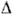 • Если на тела системы действуют внешние силы и ими нельзя пренебречь, то следует написать закон изменения импульса
(  p = F  t) в векторной форме и перейти к скалярной.• Записать математически все вспомогательные условия.• Полученную систему уравнений решить относительно искомой величины импульса.Задания для самостоятельной работыКонтрольные вопросы:Что называют импульсом материальной точки?Сформулируйте закон сохранения импульса.Запишите формулу, характеризующую данный закон.Приведите примеры реактивного движения.Практическая работа №4  Решение задач по теме «Основы МКТ»Цель: рассчитать основные величины микроскопических  и макроскопических параметров статистическим методом, для различных веществ.Теория:Молекулярная физика и термодинамика - разделы физики, в которых изучаются макроскопические процессы и телах, связанные с огромным числом содержащихся в телах атомов и молекул. Для исследования этих процессов применяют два метода: статистический (молекулярно-кинетический) и термодинамический. Первый лежит в основе молекулярной физики, второй - термодинамики. Процессы, изучаемые молекулярной физикой, являются результатом совокупного действия огромного числа молекул. Законы поведения огромного числа молекул, являясь статистическими закономерностями, изучаются с помощью статистического метода. Этот метод основан на том, что свойства макроскопической системы, в конечном счете, являются свойствами частиц системы, особенностями их движения и усредненными значениями динамических характеристик этих частиц (скорости, энергии и т.д.). Например, температура тела определяется скоростью беспорядочного движения его молекул, но т.к. в любой момент времени разные молекулы имеют различные скорости, то она может быть выражена только через среднее значение скорости движения молекул   или  р = п*к*Т, где выражение называется основным уравнением молекулярно-кинетической теорииидеальных газов. Na = 6* 1023 1/моль - постоянная Авогадро,к =1,38* 10-23 Дж/К - постоянная БольцманаТ = t + 273 – абсолютная температура (измеряется в кельвинах (К))п- концентрация молекул, п =    , ρ – плотность веществаЗадание:Рассчитать макроскопические и микроскопические параметры следующих веществ: кислорода, углекислого газа, кислоты и воды, при условии, что         t =20с.Данные занесите в таблицуКонтрольные вопросы:Как называются разделы физики, в которых изучаются макроскопические процессы и телах, связанные с огромным числом содержащихся в телах атомов и молекул?Какие методы применяются для исследования этих процессов?В основе каких разделов физики лежат эти методы?Назовите основное уравнение молекулярно-кинетической теории.Практическая работа №5,6 Решение задач на применение законов постоянного тока при различных соединенияхЦель работы: отработать применение формул при решении задач на применение законов постоянного тока.Постоянный электрический ток. Основные формулы. Сила и плотность электрического токаI = Δq/Δt = dq/dt,j = I/S,[I] = A, [j] = A/м2,
где Δq, dq − заряд прошедший через поперечное сечение проводника за время Δt, dt, S − площадь поперечного сечения проводника. Плотность тока в проводникеj = qonvcp,
где vcp − средняя скорость упорядоченного движения зарядов в проводнике, n − концентрация зарядов, qo − заряд частицы − носителя заряда (в металле qo = e). ЭДС (электродвижущая сила)E = A/q,
где q − единичный положительный заряд, A − работа сторонних сил по переносу заряда q от отрицательного к положительному полюсу источника. Сопротивление однородного линейного проводника (R)R = ρl/S, [R] = 1 Ом. Проводимость проводникаG = 1/R = S/(ρl), [G] = Ом−1. Удельная электрическая проводимостьσ = 1/ρ, [σ] = (Ом•м)−1,
здесь ρ − удельное электрическое сопротивление, S − площадь поперечного сечения проводника, l − его длина. Сопротивление проводников при последовательном соединенииR = R1 + R2 + … + Rn = ΣRi. Сопротивление проводников при параллельном соединении1/R = 1/R1 + 1/R2 + … + 1/Rn = Σ1/Ri,
где Ri − сопротивление i-го проводника, n − число проводников. Зависимость удельного сопротивления ρ от температурыρ = ρo(1 + αt), [ρ] = Ом•м,
где α − температурный коэффициент сопротивления [α] = K−1, ρo − удельное сопротивление проводника при 273 К (0 °С). Закон Ома для однородного участка цепиU = IR, I = U/R, Закон Ома для неоднородного участка цепиφ1 − φ2 = E12 − IR, Закон Ома для замкнутой цепиE = I(R + r), I = E/(R + r),
где U − напряжение на участке цепи, r − внутреннее сопротивление источника тока, R − сопротивление цепи (участка цепи), φ1 − φ2 − разность потенциалов на концах участка цепи, E12 − алгебраическая сумма ЭДС источников тока, входящих в участок, E − алгебраическая сумма ЭДС всех источников тока цепи. Последовательное соединение одинаковых элементов ЭДС батареиEб = nE,
внутреннее сопротивление батареи
rб = nr,
ток в полной цепи
I = nE/(R + nr),
где E − ЭДС одного элемента, n − число элементов. Параллельное соединение одинаковых элементов ЭДС батареиEб = E,
внутреннее сопротивление батареи
rб = r/n,
ток в полной цепи
I = E/(R + r/n),
где n − число элементов. Работа постоянного тока за время tA = IUt = I2Rt = U2t/R. Мощность токаP = IU = I2R = U2/R. За время t в цепи постоянного тока выделяется теплота (закон Джоуля-Ленца)Q = I2Rt. Электрический ток в электролитах (законы Фарадея)m = kq,k = M/(NAeZ) = M/(FZ),
где m − масса вещества, выделившегося на электроде, k − электрохимический эквивалент вещества, q − электрический заряд, прошедший через электролит.
 Если ток в цепи постоянен, то
q = IΔt
и
m = kIΔt. Обобщенный законm = MIΔt/(FZ),
здесь Δt − промежуток времени, за который заряд проходит через электролит, Z − валентность иона, F = eNA = 96500 Кл/моль − постоянная Фарадея.
 Закон Ома справедлив для электролитов.Задания для самостоятельной работыТестовое задание стр 340.Задачи № 1,2 стр 342.Контрольные вопросы Что такое электрический ток?Что такое сила тока?Что такое вольтамперная характеристика проводника?Что измеряют амперметром? Как его включают в цепь?Что измеряют вольтметром? Как его включают в цепь?Сформулировать закон Ома для участка цепи.5. Что такое электрический ток?Что нужно создать в проводнике, чтобы в нем возник и существовал ток?Какая из электрических величин одинакова для всех проводников, соединенных параллельно?Как выражается сила тока в цепи до ее разветвления через силы токов в отдельных ветвях разветвления?Во сколько раз сопротивление участка цепи, состоящего из двух одинаковых проводников, соединенных параллельно, меньше сопротивления одного проводника?Практическая работа №7 Определение направления вектора магнитной индукцииЦель работы: научиться определять направление вектора магнитной индукцииПРАВИЛО БУРАВЧИКА
для прямого проводника с током- служит для определения направления магнитных линий ( линий магнитной индукции)
вокруг прямого проводника с током.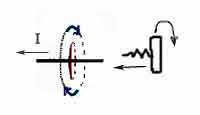 Если направление поступательного движения буравчика совпадает с направлением тока в проводнике, то направление вращения ручки буравчика совпадает с направлением линий магнитного поля тока.Допустим, проводник с током расположен перпендикулярно плоскости листа:
1. направление эл. тока от нас ( в плоскость листа)
Согласно правилу буравчика, линии магнитного поля будут направлены по часовой стрелке.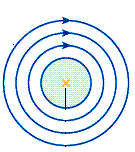 или
2. направление эл. тока на нас ( из плоскости листа),
Тогда, согласно правилу буравчика, линии магнитного поля будут направлены против часовойстрелки.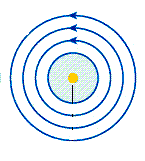 
ПРАВИЛО ПРАВОЙ РУКИ 
для соленоида ( т.е. катушки с током)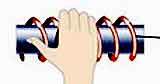 - служит для определения направления магнитных линий (линий магнитной индукции) внутрисоленоида.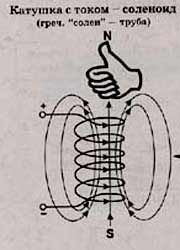 Если обхватить соленоид ладонью правой руки так, чтобы четыре пальца были направленывдоль тока в витках, то отставленный большой палец покажет направление линий магнитного поля внутри соленоида.Задания для самостоятельной работы.1.Как взаимодействуют между собой 2 катушки с током?

2. Как направлены токи в проводах, если силы взаимодействия направлены так, как на рисунке?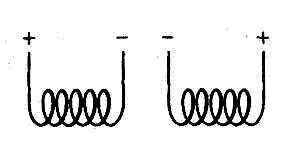 
3. Два проводника расположены параллельно друг другу. Укажите направление тока в проводнике СД.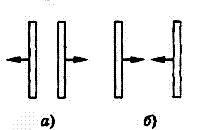 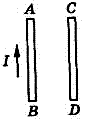 Решение задач№1 (фронтально). По проводнику длиной 45 см протекает ток силой 20А. Чему равна индукция магнитного поля, в которое помещен проводник, если на проводник действует сила 9 мН?(Ответ: 1 мТл)№2 (самостоятельно). Определите модуль силы, действующей на проводник длиной 20 см при силе тока 10А в магнитном поле с индукцией 0,13 Тл. (Ответ: 0,26 Н)№3 (самостоятельно). В однородном магнитном поле с индукцией 0,82 Тл расположен проводник длиной 1,28 м. Определите силу, действующую на проводник, если сила тока в нем равна 18А. (Ответ: 19 Н)Контрольные вопросы:Как называется характеристика магнитного поля?Как определить модуль вектора магнитной индукции?Как называется единица измерения магнитной индукции?Как направлен вектор индукции магнитного поля?Что называют линиями магнитной индукции?Практическая работа №8 Решение задач по теме  «Переменный электрический ток»Цель: сформировать у обучающихся представление о переменном токе, рассмотреть основные особенности активного сопротивления. Ход работыТеоретический материалПЕРЕМЕННЫЙ ЭЛЕКТРИЧЕСКИЙ ТОК1 часть1. Значение силы переменного тока, измеренное в амперах, задано уравнением i=0,02sin100 πt. Укажите все правильные утверждения.А. Амплитуда силы тока 0,02 А.Б. Период равен 0,02 с.В. Частота равна 50 Гц.2. Значение напряжения, измеренное в вольтах, задано уравнением u = 120cos 40 πt. Укажите все правильные утверждения.    А. Амплитуда напряжения 100 В.Б. Частота равна 50 Гц. В. Период равен 0,05 с.3. Значение ЭДС, измеренное в вольтах, задано уравнением е=5cos 40 πt.. Укажите все правильные утверждения. А. Амплитуда ЭДС 5 В. Б. Период равен 40 с. В. Частота равна 20 Гц.4. Значение силы переменного тока, измеренное в амперах, задано уравнением i = 0,28sin 50πt. Укажите все правильные утверждения.А. Амплитуда силы тока 1 А.Б. Период равен 0,04 с.В. Частота равна 25 Гц.5. Значение напряжения, измеренное в вольтах, задано уравнением u = 20cos 100 πt.  Укажите все правильные утверждения. А. Амплитуда напряжения 10 В. Б. Частота равна 50 Гц. В. Период равен 0,04 с.6. Значение ЭДС, измеренное в вольтах, задано уравнением е = 50sin80 πt.. Укажите все правильные утверждения. А. Амплитуда ЭДС 100 В. Б. Период равен 0,025 с. В. Частота равна 40 Гц.2 часть1. По графику, изображенному на рисунке, определите амплитуду ЭДС, период тока и частоту. Напишите уравнение ЭДС.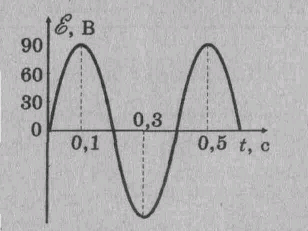 2. По графику, изображенному на рисунке, определите амплитуду напряжения и период колебания. Запишите уравнение мгновенного значения напряжения.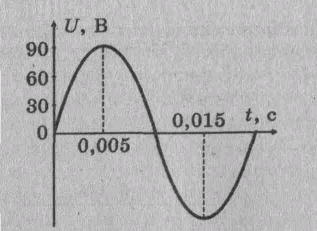 3. По графику, изображенному на рисунке, определите амплитуду силы тока, период и частоту. Напишите уравнение мгновенного значения силы переменного тока.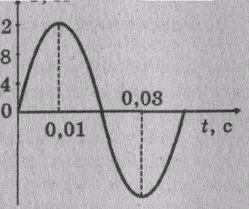 Перед студентами ставится проблема: найти способы экономии электроэнергии.        Поиск решения проблемы начнем с источников электроэнергии. Чтобы иметь возможность судить о преимуществах и недостатках генераторов постоянного и переменного тока можно рассмотреть следующую задачу.Задача. На 2-х электростанциях установлены генераторы постоянного и переменного тока, вырабатывающие напряжение 230В при мощности 200 кВт. Прежде, чем передавать эту мощность, на станции генератора переменного тока напряжение повышают трансформатором с коэффициентом трансформации 1:43,4. Потребитель расположен на расстоянии  от электростанций. Тепловые потери составляют 10% передаваемой мощности. Удельное сопротивление меди  Плотность меди 8900 кг/м³. Какое сечение и массу должны иметь медные провода линии электропередачи, идущей от этого генератора к потребителю?Для решения задачи к доске приглашаются 2 ученика. Пока один из них записывает данные условия задачи, второй  составляет схему электрической цепи. После обсуждения общих вопросов, первый будет выполнять все расчеты для постоянного тока, а второй – для переменного.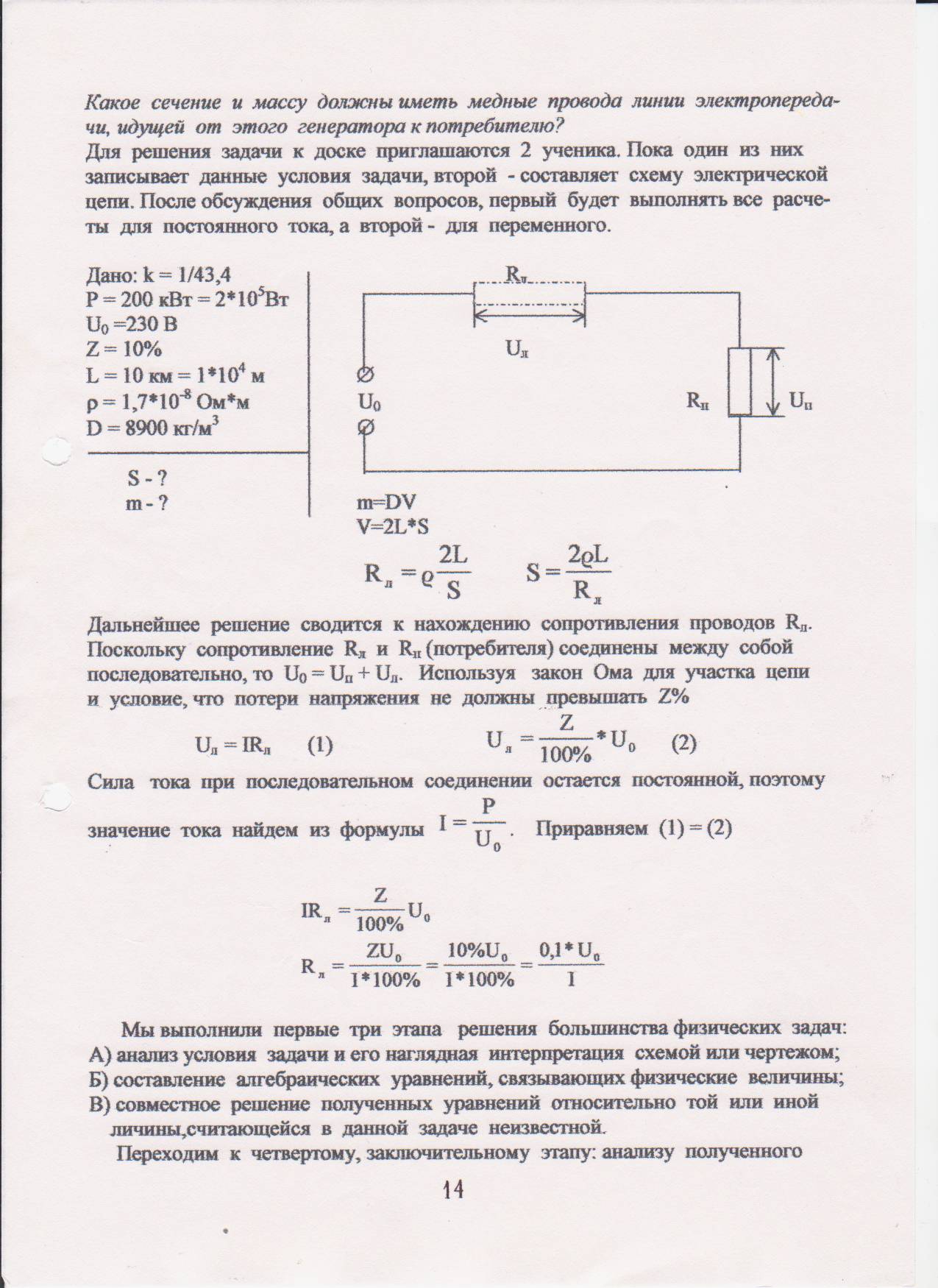 Дальнейшее решение сводится к нахождению сопротивления проводов Rл. Поскольку сопротивление Rл  и Rп  (потребителя) соединены между собой последовательно, то Uо = Uп  + Uл. Используя закон Ома для участка цепиИ условие, что потери напряжения не должны превышать Z%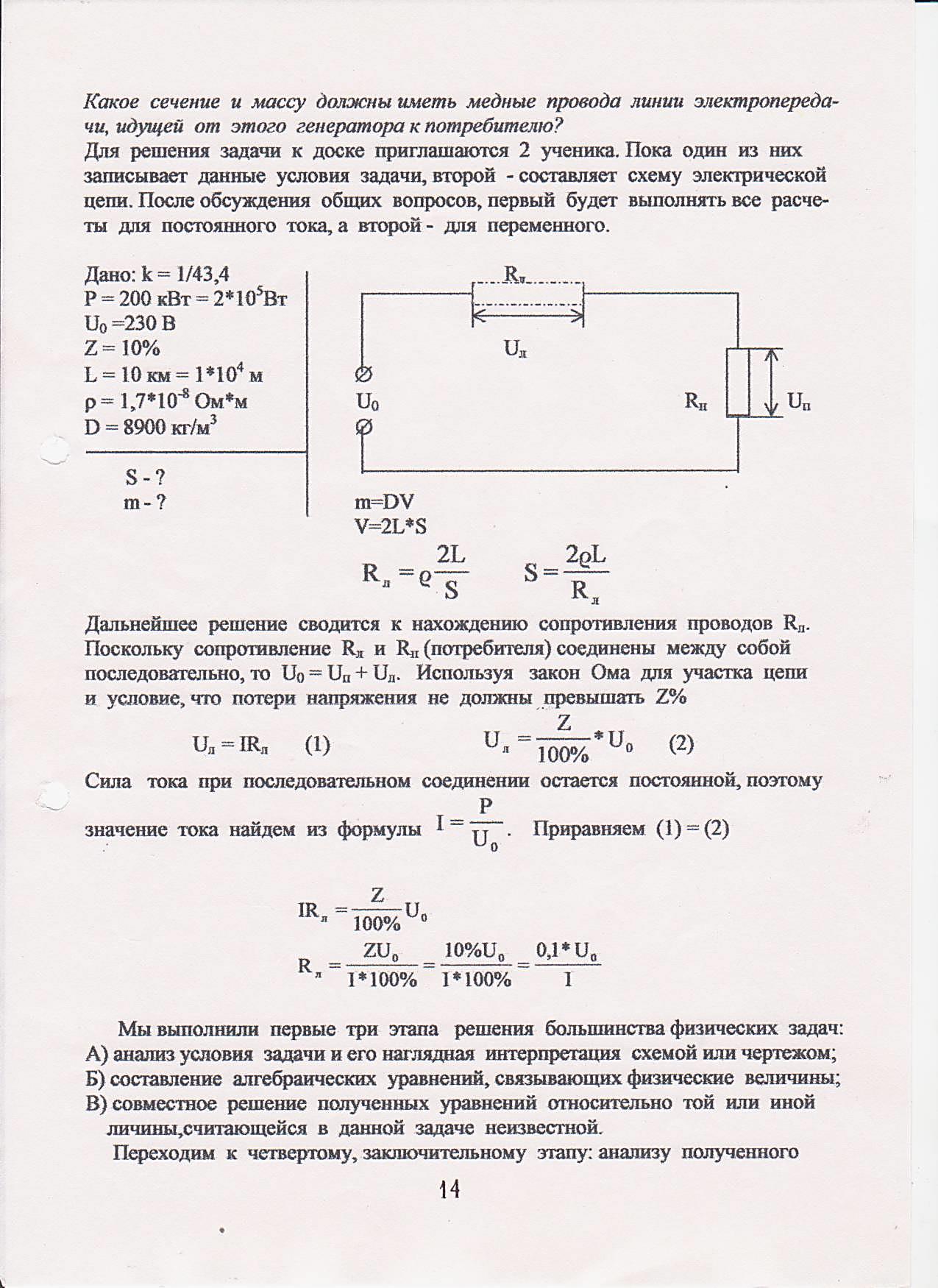    Мы выполнили первые три этапа решения большинства физических задач:а) анализ условия задачи и его наглядная интерпретация схемой или чертежом;б) составление алгебраических уравнений, связывающих физические величины;в) совместное решение полученных уравнений относительно той или иной величины, считающейся в данной задаче неизвестной.     Переходим к четвертому, заключительному этапу: анализу полученного результата и числовому расчету.    Получив расчетную формулу необходимо проанализировать её: выяснить, как меняется искомая величина при изменении других величин, функцией которых она является. Такой анализ стимулирует физическое мышление, расширяет представление о рассматриваемом явлении, выявляет характерные особенности установленной зависимости.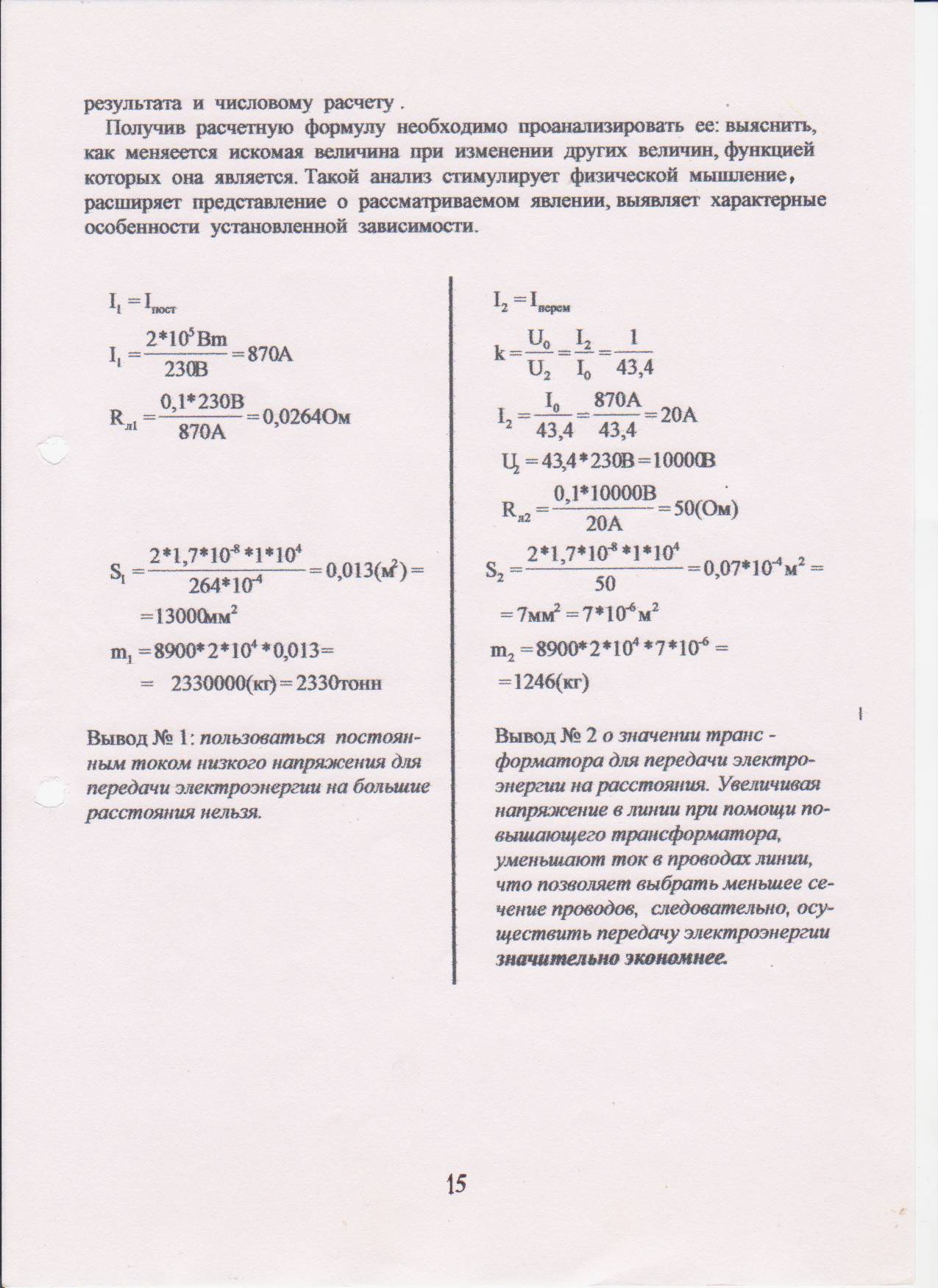 Практическая работа №9  Решение задач по теме «Электромагнитные  волны»Цель работы: научиться применять уравнение электромагнитной волны и её свойства для решения задач.Мякишев Г. Я. Физика. 11 класс: учеб.  для общеобразоват. организаций с прил. на электрон. носителе: базовый уровень / Г. Я. Мякишев, Б. Б. Буховцев, В. М. Чаругин; под ред. Н. А. Парфентьевой – .М.: Просвещение, 2014. – 432 с. : [4] л. илл. – (Классический курс)Ход работыТеоретический материалЭлектромагнитная волна представляет собой процесс распространения в пространстве изменяющихся электрического и магнитного полей.Виды ЭМВ – видимый свет, ИК-излучение, рентгеновское излучение, гамма-излучение, радиоволны.Основными свойствами электромагнитных волн являются:Поляризация для электромагнитных волн — явление направленного колебания векторов напряженности электрического поля E или напряженности магнитного поля H.Рассеяние света — рассеяние электромагнитных волн видимого диапазона при их взаимодействии с веществом. При этом происходит изменение пространственного распределения, частоты, поляризации оптического излученияПреломление — изменение направления распространения волн (лучей) электромагнитного излучения, возникающее на границе раздела двух прозрачных для этих волн сред или в толще среды с непрерывно изменяющимися свойствами.Отражение — физический процесс взаимодействия волн или частиц с поверхностью, изменение направления волнового фронта на границе двух сред с разными свойствами, в котором волновой фронт возвращается в среду, из которой он пришёл.Интерференция волн — взаимное увеличение или уменьшение результирующей амплитуды двух или нескольких когерентных волн при их наложении друг на другаДифракция волн — явление, которое проявляет себя, как отклонение от законов геометрической оптики при распространении волн.Поглощение электромагнитного излучения — процесс потери энергии потоком электромагнитного излучения вследствие взаимодействия с веществом, другими волнами или средой.Уравнения Максвелла содержит в себе все основные законы электрического и магнитного полей, включая электромагнитную индукцию, и поэтому являются общими уравнениями электромагнитного поля в покоящихся средах. Поскольку уравнения Максвелла образуют основу теории об электромагнетизме, ещё раз рассмотрим кратко физический смысл этих уравнений.Физический смысл уравненийВсякое изменение магнитного поля во времени вызывает появление вихревого электрического поляИсточники магнитного поля в виде магнитных зарядов в природе отсутствуют.Протекание тока проводимости по проводникам и изменения электрического поля во времени приводят к появлению вихревого магнитного поля.Источником электрического поля является электрический зарядЗадания для самостоятельной работы.1 задание.Рассмотреть решение задач 1-3, стр 1682 задание.Самостоятельно решить задачи 1-4, стр 169Контрольные вопросы:Какая волна называется электромагнитной?Перечислите основные свойства электромагнитных волн.В чём заключается физический смысл уравнений Максвелла?Имеются ли существенные различия между распространением радиоволн на Луне и на Земле?Как изменится направление распространенияПрактическая работа №10 Решение задач на тему «Радиоактивные превращения и закон радиоактивного распадаЦель работы: формирование представления о прикладной направленности учебного материалаХод работыПовторение материала.1. Период полураспада атомов свинца  составляет 3,3 ч. Какое утверждение справедливо?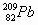 1) за 3,3 часа массовое число каждого ядра свинца уменьшится вдвое2) за 3,3 часа распадется половина имевшихся ядер3) за 6,6 часа распадутся все имеющиеся ядра4) каждые 3,3 часа распадается в среднем одно ядроОтвет: (2) за 3,3 часа распадется половина имевшихся ядер2. Период полураспада атомов свинца  составляет 3,3 ч. Какое утверждение справедливо? 1) за 3,3 часа распадется примерно половина из имеющихся ядер2) за 3,3 часа распадется в точности половина из имеющихся ядер3) за 6,6 часа распадутся все имеющиеся ядра4) каждые 3,3 часа распадается в среднем одно ядроОтвет: (1) за 3,3 часа распадется примерно половина из имеющихся ядерРешение задач у доски и в тетрадях с последующим обсуждением.Задача 1. Определите период полураспада радона, если за одни сутки из 1 ∙ 106 атомов распадается 175000 атомов.Задача 2. Изотоп водорода тритий имеет период полураспада 12,33 года. Его можно использовать для датирования предметов, возраст которых не превышает 100 лет. Определите возраст бутылки вина, если активность трития в нем составляет 0,1 активности в молодом вине.Задача 3. За 414 суток распался 1 г радиоактивного 84210Po, период полураспада которого 138 суток. Какой объем при нормальных условиях занимает гелий 24He, образовавшийся в результате распада? Считать, что при распаде одного ядра полония образуется одно ядро гелия.Задача 4. В микрокалориметр теплоемкостью 100 Дж/кг помещен радиоактивный препарат, содержащий 1 мг изотопа 1431Si, период полураспада которого 2 часа 36 минут. На сколько повысится температура калориметра через 52 минуты, если в результате распада одного ядра выделяется 4,4×10–19 Дж энергии?Задача 5. Кусок ископаемого дерева содержит 240 г 612C и имеет активность 5 Бк. Определите возраст дерева, если известно, что в живых деревьях отношение 614C  к 612C примерно равно 1,3×10–12, а период полураспада614C равен 1,82×1011 с.Контрольные вопросы:Ответы да,нет.1.Радиоактивность – это самопроизвольное превращение одних ядер в другие, сопровождающееся испусканием различных частиц2. На активность радиоактивного вещества оказывают влияние внешние воздействия (повышение температуры, давления, химические реакции)3. Пьер Кюри обнаружил, что радиоактивность сопровождается выделением энергии, значительно превышающей энергетический выход химических реакций4. При радиоактивном распаде изменение претерпевает только электронная оболочка атома5. При распаде масса ядра уменьшается примерно на 4 а.е.м., заряд ядра уменьшается на 2е. В результате распада элемент смещается на две клетки к началу периодической системы6. При распаде масса ядра почти не меняется, заряд ядра увеличивается на 1е. В результате распада элемент смещается на 1 клетку к концу периодической системы7. При радиоактивном распаде нарушается закон сохранения электрического заряда, но в точности сохраняется масса ядерПрактическая работа №11 Вычисление энергии, высвобождающейся при термоядерной реакцииЦель работы: научиться вычислять энергию, выделившуюся при ядерной реакции.Мякишев Г. Я. Физика. 11 класс: учеб.  для общеобразоват. организаций с прил. на электрон. носителе: базовый уровень / Г. Я. Мякишев, Б. Б. Буховцев, В. М. Чаругин; под ред. Н. А. Парфентьевой – .М.: Просвещение, 2014. – 432 с. : [4] л. илл. – (Классический курс)Ход работыПовторение материала стр. 329-330 по вопросам 3-5 на стр. 331.Разбор задачи №3 стр. 342.Решение задачи №3 стр. 343.Отчёт по работе:Сдача тетрадей.Перечень рекомендуемых учебных изданий, Интернет - ресурсов, дополнительной литературыОсновные источники:Мякишев Г. Я. Физика. 10 класс: учеб. для общеобразоват. организаций с прил. на электрон. носителе: базовый уровень/ Г. Я. Мякишев, Б. Б. Буховцев, Н. Н. Сотский; под ред. Н. А. Парфентьевой. – М.: Просвещение, 2014. – 416с.: ил. – ( Классический курс). Мякишев Г. Я. Физика. 11 класс: учеб.  для общеобразоват. организаций с прил. на электрон. носителе: базовый уровень / Г. Я. Мякишев, Б. Б. Буховцев, В. М. Чаругин; под ред. Н. А. Парфентьевой – .М.: Просвещение, 2016. – 432 с. : [4] л. илл. – (Классический курс) Кузнецов С.И. Справочник по физике [Электронный ресурс] : учебное пособие для СПО / С.И. Кузнецов, К.И. Рогозин. — Электрон. текстовые данные. — Саратов: Профобразование, 2017. — 219 c. — 978-5-4488-0030-6. — Режим доступа: http://www.iprbookshop.ru/66399.htmlДополнительные источники:Звездина Н.А. Молекулярная физика. Термодинамика [Электронный ресурс] : учебно-методическое пособие по выполнению индивидуальных домашних заданий по физике / Н.А. Звездина, Н.Б. Пушкарева, Г.В. Сакун. — Электрон. текстовые данные. — Екатеринбург: Уральский федеральный университет, 2015. — 44 c. — 978-5-7996-1394-5. — Режим доступа: http://www.iprbookshop.ru/68260.htmlПискарёва Т.И. Сборник задач по общему курсу физики [Электронный ресурс] : учебное пособие / Т.И. Пискарёва, А.А. Чакак. — Электрон. текстовые данные. — Оренбург: Оренбургский государственный университет, ЭБС АСВ, 2016. — 131 c. — 978-5-7410-1500-1. — Режим доступа: http://www.iprbookshop.ru/69942.htmlНикеров В.А. Физика. Современный курс [Электронный ресурс] : учебник / В.А. Никеров. — Электрон. текстовые данные. — М. : Дашков и К, 2016. — 454 c. — 978-5-394-02349-1. — Режим доступа: http://www.iprbookshop.ru/14114.htmlЖурналы: Вестник МГТУ им Н.Э. Баумана. Серия Естественные наукиЖурналы: Вестник ВГУ Серия: Физика. Математика Интернет- ресурсыwww. fcior. edu. ru (Федеральный центр информационно-образовательных ресурсов).wwww. dic. academic. ru (Академик. Словари и энциклопедии).www. booksgid. com (Воокs Gid. Электронная библиотека).www. globalteka. ru (Глобалтека. Глобальная библиотека научных ресурсов).www. window. edu. ru (Единое окно доступа к образовательным ресурсам).www. st-books. ru (Лучшая учебная литература).www. school. edu. ru (Российский образовательный портал. Доступность, качество, эффективность).www. ru/book (Электронная библиотечная система).www. alleng. ru/edu/phys. htm (Образовательные ресурсы Интернета — Физика).www. school-collection. edu. ru (Единая коллекция цифровых образовательных ресурсов).https//fiz.1september. ru (учебно-методическая газета «Физика»).www. n-t. ru/nl/fz (Нобелевские лауреаты по физике).www. nuclphys. sinp. msu. ru (Ядерная физика в Интернете).www. college. ru/fizika (Подготовка к ЕГЭ).www. kvant. mccme. ru (научно-популярный физико-математический журнал «Квант»).www. yos. ru/natural-sciences/html (естественно-научный журнал для молодежи «Путь в науку»).http://www.knigafund.ru/books/171858  Задачи по физикеhttp://www.knigafund.ru/books/171896  Вопросы – ответы. Задачи – решения. Ч. 5, 6. Электричество и магнетизмВариант 1Вариант 2Стр 47 задача 3-разобрать решениеСтр 52 задача 1-разобрать решениеСтр 48 задача 3 решить самостоятельноСтр 54 задача 2 решить самостоятельноВариант 1Вариант 2Стр 118 Оформить в тетради решение задач 1-6Стр 118 Оформить в тетради решение задач 1-6Стр 121 задачу 2  решить самостоятельноСтр 121 задачи 1  решить самостоятельноВариант 1Вариант 2Стр 128 Оформить в тетради решение задач 1-3Стр 128 Оформить в тетради решение задач 1-3Стр 129 задачи 2,4  решить самостоятельноСтр 129 задачи 1,3  решить самостоятельнопараметрМолярная масса, Число молекул, NКоличество вещества, Масса, Концентрация, пПлотность,  ρДавление, рвеществоМолярная масса, Число молекул, NКоличество вещества, Масса, Концентрация, пПлотность,  ρДавление, рО260*10 231,29СО23515*105Н 2SO 450100*10 5H 2O201000   Вывод № 1: пользоваться постоянным током низкого напряжения для передачи электроэнергии на большие расстояния нельзя.Вывод № 2 о значении трансформатора для передачи электроэнергии на расстояния. Увеличивая напряжение в линии при помощи повышающего трансформатора, уменьшают ток в проводах линии, что позволяет выбрать меньшее сечение проводов, следовательно, осуществить передачу электроэнергии значительно экономнее.